Municípios da Macrorregião NORTE – Bela Vista do Toldo- Campo Alegre – Canoinhas – Irineópolis – Itaiópolis- Mafra- Major Vieira- Monte Castelo- Papanduva- Porto União- Rio negrinho- São Bento do Sul- Três Barras – 24 GERSA- 25 GERSA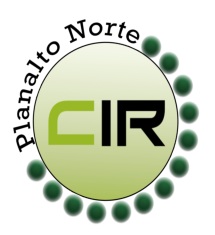 ____________________________________________________________________________________________________Planalto Norte Catarinense, 07 de novembro de 2017.                        CIR nº 86/2017À Lourdes de Costa RemorSecretária Executiva da Comissão Intergestores Bipartite- CIB/ SCFlorianópolis- SCPrezada,Para apreciação e providencia da CIB, comunicamos que conforme 9ª reunião da CIR Planalto Norte na cidade de Irineópolis no dia 06 de novembro de 2017, foi aprovado e deliberado por todos os membros à aprovação da realização das cirurgias eletivas de catarata (oftalmologia) entre o município de Mafra e o prestador de serviço na cidade de Mafra – Hospital São Vicente de Paulo, conforme solicitação anexa.Sem mais para o momento, renovamos protestos de estima e consideração,Jaqueline Fatima Previatti VeigaCoordenadora da CIR Planalto Norte     Secretária Municipal de Saúde – Mafra -SC